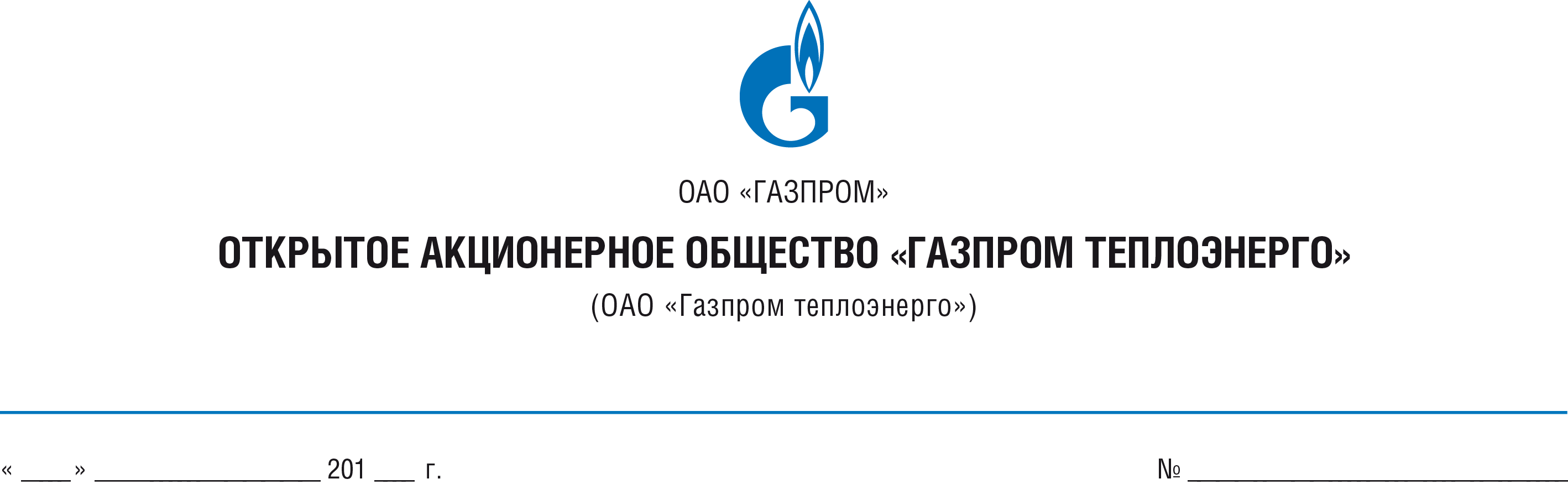 протокол № КрТЭ-2014-2-2рассмотрения заявок на участиев Открытом запросе предложений в электронной формеНаименование предмета Запроса предложений:Право заключения договора поставки угля марки АМ.Состав Комиссии.На заседании Комиссии по подведению итогов торгово-закупочных процедур, итогов запросов предложений (далее – Комиссия) присутствовали:Председатель Комиссии:__Евграфов Егор Николаевич__		(Фамилия, Имя, Отчество)Члены Комиссии:__Романов Александр Семенович__		(Фамилия, Имя, Отчество)__Котова Ольга Александровна__		(Фамилия, Имя, Отчество)__Варкова Елена Вениаминовна__		(Фамилия, Имя, Отчество)Секретарь Комиссии__Кондрашова Наталья Евгеньевна__		(Фамилия, Имя, Отчество)Присутствуют 4 (четверо) из 5 (пяти) членов Комиссии.Кворум имеется.Извещение о проведении запроса предложений было размещено «26» августа 2014 г. на официальном сайте www.zakupki.gov.ru и на сайте Торговой системы «ГазНефтеторг.ру» www.gazneftetorg.ru.Процедура вскрытия конвертов с заявками на участие в запросе предложений состоялась в автоматическом режиме «03» сентября 2014 г. в 11 часов 00 минут (время московское) на сайте Торговой системы «ГазНефтеторг.ру» www.gazneftetorg.ru.Сведения об Участниках запроса предложений, подавших заявки на участие в запросе предложений:Комиссией рассмотрена заявка на участие в запросе предложений на соответствие требованиям документации о запросе предложений:наличие документов, определенных документацией о запросе предложений;соответствие предмета заявки на участие в запросе предложений предмету закупки, указанному в документации о запросе предложений;непревышение предложения по цене договора, содержащегося в заявке на участие в запросе предложений, над начальной (максимальной) ценой предмета запроса предложений (договора), установленной Заказчиком.По результатам рассмотрения заявки ООО "Вектор" на участие в запросе предложений и проверки информации об Участнике оснований для отклонения заявки не выявлено.Учитывая, что по окончании срока подачи заявок на участие в запросе предложений подана только одна заявка на участие в запросе предложений, в соответствии с Положением о закупках товаров, работ, услуг ООО «Кропоткинтеплоэнерго» запрос предложений признается несостоявшимся.Подписи:г. Москва«04» сентября 2014 годаИндивидуальный код, дата и время регистрации заявкиНаименование УчастникаПочтовый адрес УчастникаУсловия предложения34126-1-103.09.201409:57:48ООО "Вектор"352380, РФ, Краснодарский край, Кавказский район, г. Кропоткин, ул. Пожарная, 8/1Ценовое предложение – 390 000,00 руб. (в том числе НДС).Срок поставки - в течение 2-х суток с момента заявки покупателя.Председатель Комиссии:________________ Е.Н. ЕвграфовЧлены Комиссии:________________ А.С. Романов________________ О.А. Котова________________ Е.В. ВарковаСекретарь Комиссии________________ Н.Е. Кондрашова